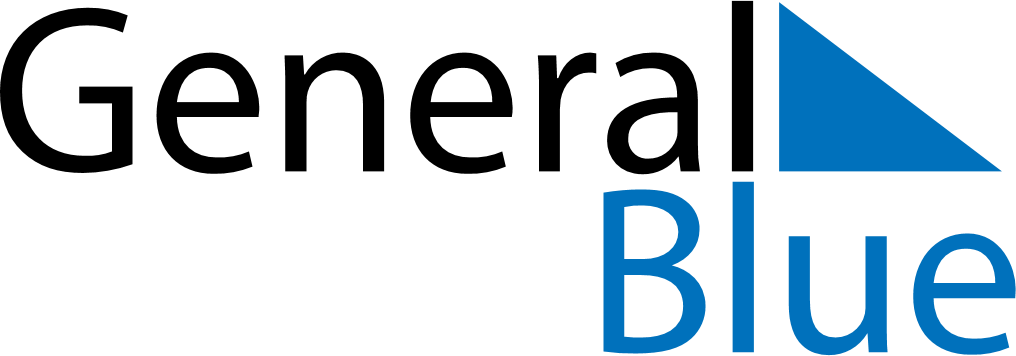 September 2018September 2018September 2018September 2018September 2018September 2018CroatiaCroatiaCroatiaCroatiaCroatiaCroatiaSundayMondayTuesdayWednesdayThursdayFridaySaturday123456789101112131415Yom Kippur16171819202122Yom Kippur2324252627282930NOTES